Publicado en Sant Cugat del Vallès el 03/03/2016 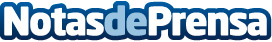 Sbrinna lanza Open Framework, el entorno de trabajo abierto e integralLas empresas ponen en práctica continuamente procesos y flujos de trabajo que, inevitablemente, sufren cambios a lo largo de la existencia de la empresaDatos de contacto:Tomás CrespoPeriodista de e-deon.net636766922Nota de prensa publicada en: https://www.notasdeprensa.es/sbrinna-lanza-open-framework-el-entorno-de_1 Categorias: Programación Hardware Emprendedores E-Commerce Software http://www.notasdeprensa.es